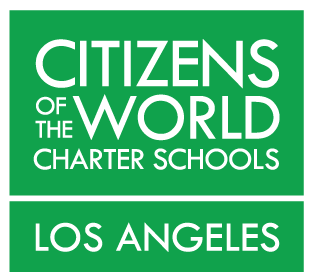 PUBLIC NOTICEREGULAR MEETING OF THE BOARD OF DIRECTORS OF CITIZENS OF THE WORLD CHARTER SCHOOLS LOS ANGELESDate: Wednesday, May 27th, 2015, 6:00 PMLocation: Citizens of the World Silver Lake (South), 5620 De Longpre Avenue, Los Angeles, CA 90028Call to OrderPublic CommentProposed AgendaBoard Review and Action on Proposed Minutes from Meeting Dated April 22, 2015 (ACTION ITEM)Board Discussion Regarding the Monthly Fundraising Report (NO ACTION)Board Review and Action to Approve Monthly Financials (ACTION ITEM)Board Review and Approval of 2015-16 Budget (ACTION ITEM)Board Discussion and Review of 2014-15 LCAP and Annual Update for CWC Hollywood, CWC Silver Lake and CWC Mar Vista (NO ACTION)Board Delegation of Authority to Execute Contract Around Technology Support for CWC Middle School (ACTION ITEM)Board Delegation of Authority to Execute Real Property Lease(s) for CWC Mar Vista (ACTION ITEM)Board Approval of 403(b) Program (ACTION ITEM)Board Approval of Vacation and Sick Time Policy (ACTION ITEM)CWC LA Executive Director Report (NO ACTION)Board Member announcementDraft regional priorities for 2015-16Principals’ Reports (NO ACTION)Hiring updateBoard will adjourn to closed sessionCONFERENCE WITH REAL PROPERTY NEGOTIATORSPursuant to Section 54956.8.  5620 De Longpre Ave, Los Angeles, CA 90028, Andy Goodman and Mark Kleger-Heine, under negotiation: terms of payment; 221 South Juanita Avenue, Los Angeles, CA 90020, Dave Corbin and Jana Reed, under negotiation: price and terms of paymentCONFERENCE WITH LEGAL COUNSEL – EXISTING LITIGATION (Subdivision (a) of Section 54956.9)OAH Case No. 2015030897Adjourn to Open Session and Report on any Action TakenConfirmation of Next Regular Board Meeting on June 24th, 2015, 6:00 pm at Citizens of the World Hollywood, 1316 N. Bronson Avenue, Los Angeles, CA 90028AdjournREASONABLE ACCOMMODATION FOR ANY INDIVIDUAL WITH A DISABILITY Pursuant to the Rehabilitation Act of 1973 and the Americans with Disabilities Act of 1990, any individual with a disability who requires reasonable accommodation to attend or participate in a meeting or function of the Citizens of the World Charter School Board may request assistance by contacting Mark Kleger-Heine at mkleger-heine@cwclosangeles.org, or by phone at (323) 491-8015.